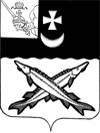 Заключениена проект  решения    Совета города Белозерск о внесении изменений и дополнений в решение Совета города Белозерск от 17.12.2018 № 60 «О бюджете муниципального образования «Город Белозерск» на 2019 год и плановый период 2020 и 2021 годов»                                                                                 от 23 июля   2019 года        Экспертиза проекта решения проведена на основании  п.11 статьи 12 Положения о контрольно-счетной комиссии района, утвержденного решением Представительного Собрания района от 27.02.2008  № 50 (с учетом внесенных изменений и дополнений).                             В результате экспертизы установлено:        1. Проектом решения изменения в основные характеристики бюджета поселения не вносятся.        2. Приложения  5,6,7  к решению  Совета города Белозерск от 17.12.2018 № 60 «О бюджете муниципального образования «Город Белозерск» на 2019 год и плановый период 2020 и 2021 годов» проектом предлагается  изложить в новой редакции.  Основные изменения на 2019 год коснулись трех разделов бюджетной классификации:         1) планируется корректировка расходов, из них:- по разделу 01 «Общегосударственные вопросы», подразделу 0104 «функционирование местных администраций» расходы снижаются на 1361,0 тыс. руб.;- по разделу 05 «Жилищно-коммунальное хозяйство» расходы увеличиваются на 1360,0 тыс. руб., в том числе:а) в подразделе 0501 «жилищное хозяйство»  на 380,0тыс. руб.;б) в подразделе 0502 «коммунальное хозяйство» на 210,0тыс. руб.;в) в подразделе 0505 «другие вопросы в области жилищно-коммунального хозяйства» на 770,0 тыс. руб.;- по разделу 10 «Социальная политика» расходы увеличиваются на 1,0 тыс. руб., в том числе:а) в подразделе 1003 «социальное обеспечение населения» на 1,0 тыс. руб. Согласно пояснительной записке  вносимые изменения по уменьшаемым расходам не приведут к образованию кредиторской задолженности.Выводы и предложения:1.  Представленный проект решения Совета города Белозерск о внесении изменений и дополнений в решение Совета города Белозерск от 17.12.2018 № 60 «О бюджете муниципального образования «Город Белозерск» на 2019 год и плановый период 2020 и 2021 годов» не противоречит бюджетному законодательству и рекомендован к принятию.   Аудитор КСК района:                                                 В.М.Викулова